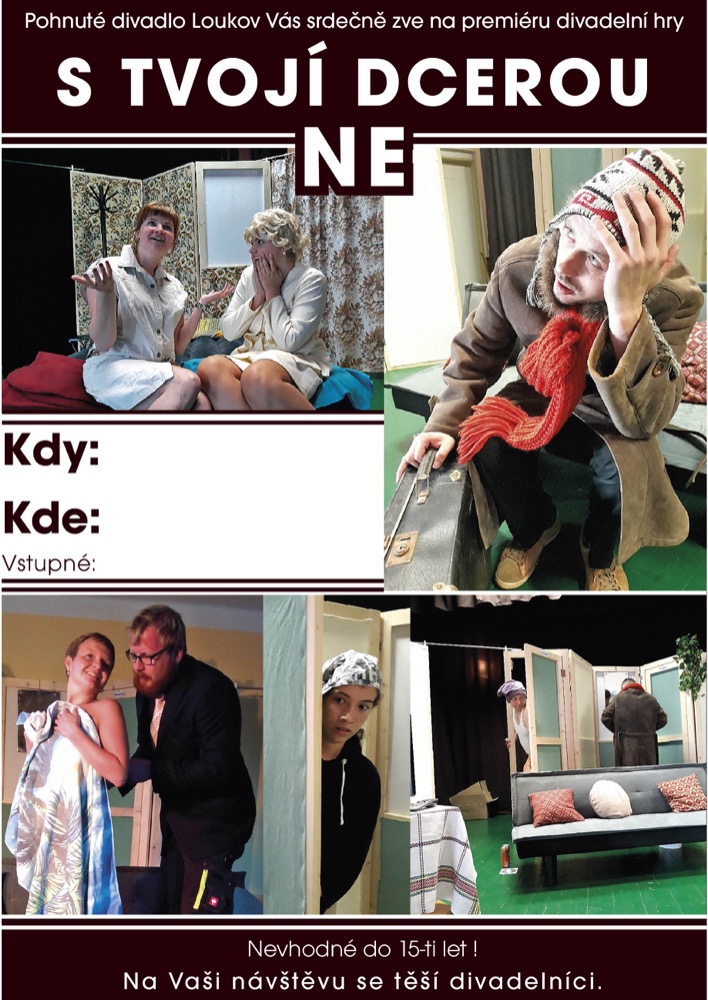                      26. 6. 20 v19:00		 Grymov-obec.stodola		dobrovolné